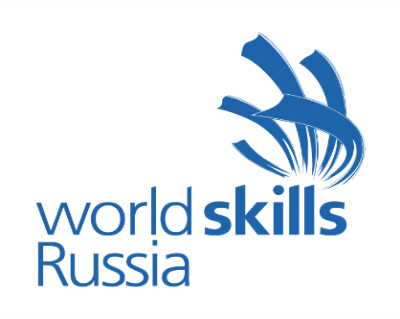 
Проводится в г. Ачинске, ул. Кравченко, 34 (КГАПОУ «Ачинский колледж транспорта и сельского хозяйства», кабинет № 304 – Рабочая площадка, кабинет № 305 – Зона экспертов, Зона участников, место кофе-брейка). 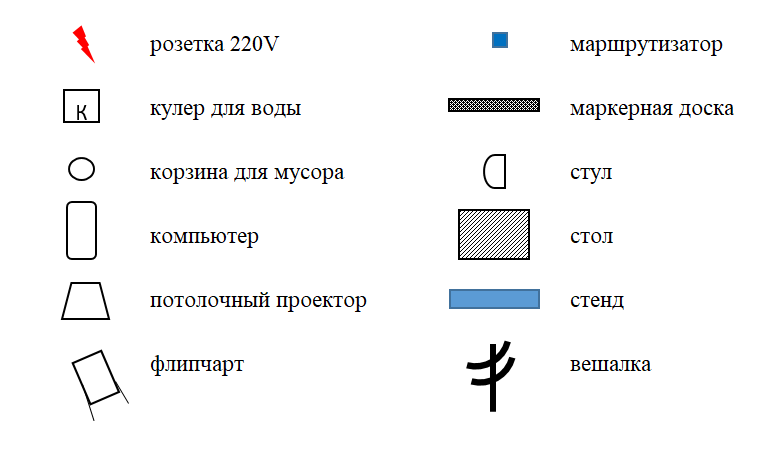 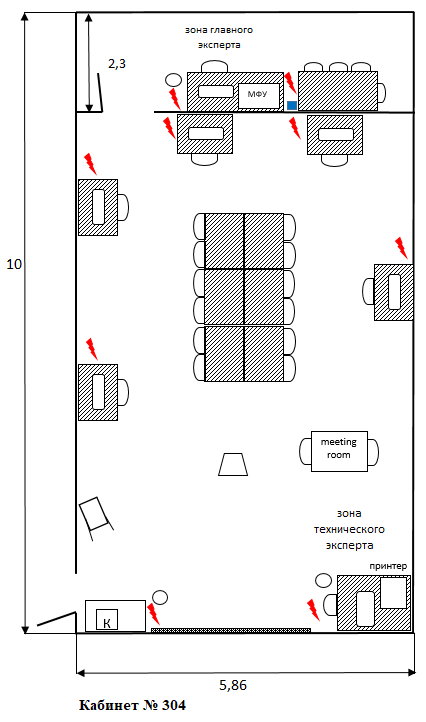 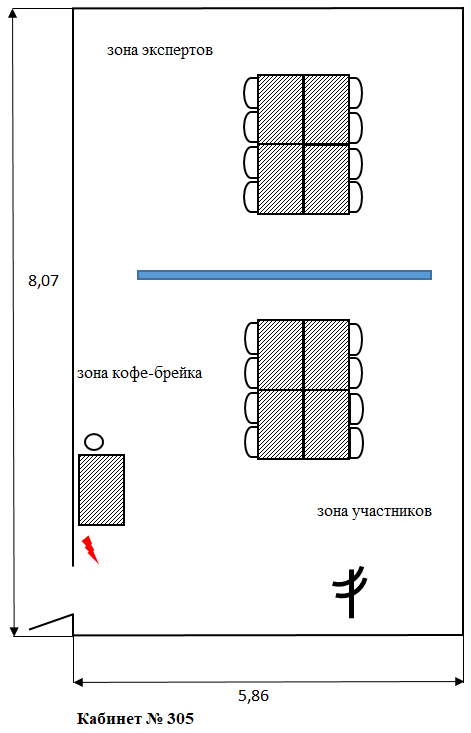 План застройки«Экспедирование грузов»План застройки«Экспедирование грузов»Утверждаю:______________________  Менеджер компетенции С.А. Титова______________________  Менеджер компетенции С.А. Титова